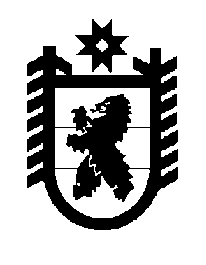 Российская Федерация Республика Карелия    ПРАВИТЕЛЬСТВО РЕСПУБЛИКИ КАРЕЛИЯРАСПОРЯЖЕНИЕот  17 июня 2015 года № 395р-Пг. Петрозаводск В соответствии с пунктом 29 Положения о зонах охраны объектов культурного наследия (памятников истории и культуры) народов Российской Федерации, утвержденного постановлением Правительства Российской Федерации от 26 апреля 2008 года № 315:Согласовать разрешение на отклонение от предельных параметров разрешенного строительства и (или) реконструкции объектов капитального строительства для земельного участка с кадастровым номером 10:01:0010114:11 в квартале, ограниченном улицами Куйбышева, Еремеева, Кирова и Малой Слободской в г. Петрозаводске, расположенного в границах подзоны 5 зоны регулирования застройки «А»  в составе зон охраны памятников истории и культуры города Петрозаводска, установленных распоряжением Председателя Правительства Республики Карелия от 5 сентября 1996 года № 518-р, в части ограничения предельной высоты застройки в следующих параметрах:со стороны улицы Кирова – 14 метров от уровня земли;со стороны улицы Малой Слободской – 21 метр от уровня земли;со стороны улицы Куйбышева – 21 метр от уровня земли;со стороны улицы Еремеева – 21 метр от уровня земли.           ГлаваРеспублики  Карелия                                                             А.П. Худилайнен